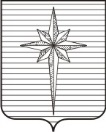 Дума ЗАТО ЗвёздныйРЕШЕНИЕ00.00.2022											 № 000О заслушивании отчёта о реализации Плана работы комиссии по делам несовершеннолетних и защите их прав при администрации ЗАТО Звёздный за 9 месяцев 2022 годаЗаслушав отчёт о реализации Плана работы комиссии по делам несовершеннолетних и защите их прав при администрации ЗАТО Звёздный за 9 месяцев 2022 года, представленный начальником сектора по обеспечению деятельности КДН и ЗП при администрации ЗАТО Звёздный Кошкиной И.С.,Дума ЗАТО Звёздный РЕШИЛА:1. Информацию принять к сведению.2. Настоящее решение вступает в силу со дня его подписания.Председатель Думы ЗАТО Звёздный				         И.А. Ободова